   언택트 시대에 대응하는 한글학교의 온라인 교육 환경 내실화를 위해 다양한 연수 프로그램을 운영할 예정이오니, 재외동포 교육의 미래를 이끌어갈 한글학교 선생님들의 많은 참여 바랍니다.1. 연수 개요 ◦ 목적   - 한글학교 교사 역량 강화 및 한글학교 뿌리교육 역량 제고   - 한글학교 간 교류 활성화 및 상호 네트워크 구축 ◦ 시행방식 : 온라인을 기반으로 한 블렌디드 러닝(Blended Learning) 수업   - ①동영상 강의 수강 ②실시간 원격 수업 ③ 개별‧그룹 과제활동 ◦ 기간 및 규모   - (1차) 2021.8.9.(월)~8.13(금), 200명/ (2차) 2021.8.23.(월)~8.27(금), 200명2. 연수 내용 ※ 동영상 강의 수업은 연수 기간 중 자유롭게 수강 가능(1차시:20~30분) ※ 실시간 원격 수업은 국가별 시차를 고려하여 운영팀에서 시간 배정 예정 ※ 세부 연수 프로그램 및 실시간 원격 수업 시간 안내는 추후 연수생에게 통지 예정3. 모집대상 ◦ 재외동포로서 한글학교에서 수업을 담당하고 있는 현직 교사   - 과거 초청연수 참석 유경험자도 연수 신청 가능   - 한글학교에서 수업을 맡고 있는 교장, 교감도 신청 가능 ◦ 연수에 적극적으로 참여 예정인 자   - 시차별 온라인 원격 수업, 각종 과제 활동, 모의수업, 토론 등 연수생 온라인 참여 활동 다수   - 다양한 평가로 우수 연수생 다수 선발하여 부상 수여 예정 ◦ 연수 후 상당기간 한글학교 교사로 활동 예정인 교사 ◦ 대한민국정부 파견 근무자 및 교육 공무원(휴직자 포함) 제외   ※ 차기 초청(대면)연수 재개시, 수료자에 한하여 우선 선발 예정   ※ 모든 연수 프로그램을 성실히 이수해야 수료증 발급 가능4. 참가 신청 ◦ 신청방법 : 코리안넷(www.korean.net)을 통해 개인별 온라인 신청   - 회차별 선착순/ 1차, 2차 동시 모집   - 관할공관 신청서 전달 불필요, 연수 종료 후 수료자 명단 통보 예정 ◦ 신청기간 : 6.2(수)~6.20(일), 한국시간 기준5. 문의 ◦ 교육사업부 나정은 과장/ +82-64-786-0266/jung@okf.or.kr.붙임 1. 한글학교 재직증명서 양식 각 1부.     2. 코리안넷 온라인 신청 시스템 이용방법 1부.  끝.〔붙임 1〕한글학교 재직증명서 양식한글학교 재직증명서 ￭ 인적사항 ※‘21년 한글학교 현황조사서 교사 명단 제출 시 성명이 다를 경우 같이 표기 ￭ 재직(경력) 내용    상기인의 본 학교 재직(경력) 사실이 틀림없음을 증명합니다.                                        2021년      6월       일                      한글학교명 :                       교  장  명 :                   (직인 혹은 서명) 〔붙임 2〕코리안넷 온라인 신청 시스템 이용방법(신청자용) 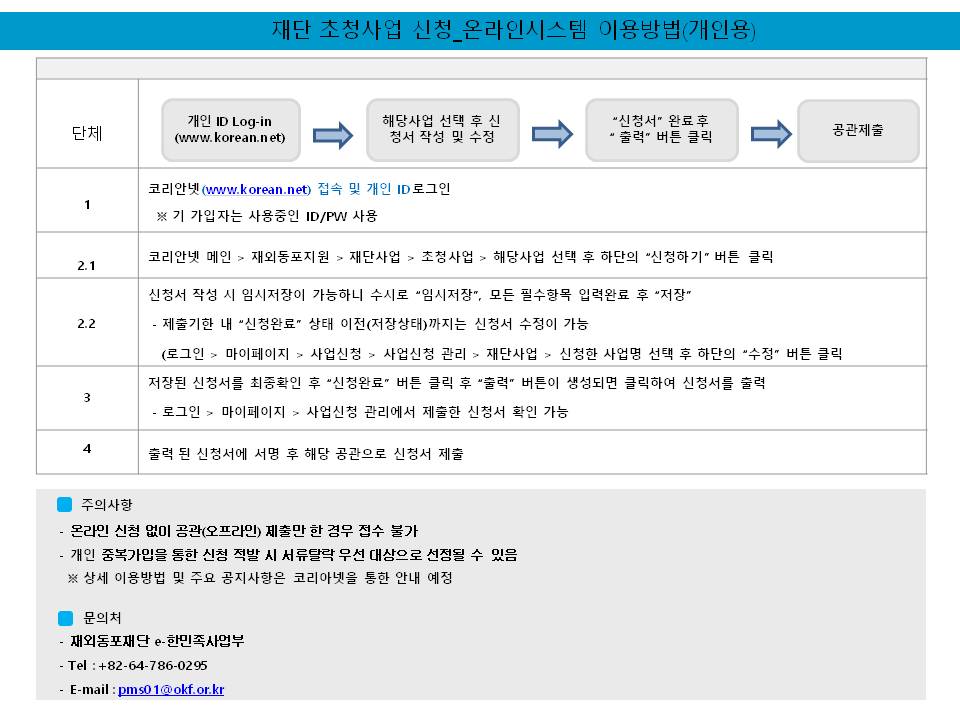 2021 한글학교 교사연수(비대면) 참가자 모집 안내 ◎ 한국 역사‧문화 과목의 연수 비중 확대 ◎ 포스트코로나 시대에 발맞춘 교육 내용 구성 ◎ 연수생 대상 다양한 상품 및 포상 마련 ◎ 한국 역사‧문화 과목의 연수 비중 확대 ◎ 포스트코로나 시대에 발맞춘 교육 내용 구성 ◎ 연수생 대상 다양한 상품 및 포상 마련 ◎ 한국 역사‧문화 과목의 연수 비중 확대 ◎ 포스트코로나 시대에 발맞춘 교육 내용 구성 ◎ 연수생 대상 다양한 상품 및 포상 마련 ◎ 한국 역사‧문화 과목의 연수 비중 확대 ◎ 포스트코로나 시대에 발맞춘 교육 내용 구성 ◎ 연수생 대상 다양한 상품 및 포상 마련교육영역수업유형주요내용소양교육동영상 강의 수업16차시(한국문화와 한국역사) 한국 의복, 주거 문화, 예술(아동 및 청소년 발달의 이해) 이중언어발달, 정서 및 인지 이해교수역량강화교육동영상 강의 수업 21차시(한국어 및 한국어학) 언어 순화, 예절(한국문화교육 방법) 한국의 상징과 문화, 박물관 체험(한국어교수방법 및 활동) 어휘, 쓰기, 온라인 수업 활동, 멀티미디어 활용(교육자료 활용법) 교재 활용교수역량강화교육실시간 원격 수업10시간(한글학교 수업 기획 및 운영) 에듀테크 활용, 온라인 상호작용, 수업지도안과 모의 수업네크워킹실시간 원격 수업3.5시간(초청강연) 재외동포 영화감독과의 만남(분반활동) 토론 및 네트워킹, 연수 과정 의견 공유 등성    명한글영문생년월일학 교 명직     위(교장, 교사 등) 재직 기간(00년 00월 00일 ~ 00년 00월 00일) 